Appendix 1 - West of England Enterprise Zones and AreasA larger map version is available on-line. Industry sectors, and example businesses and learner groups in each zone / area are given in the table below.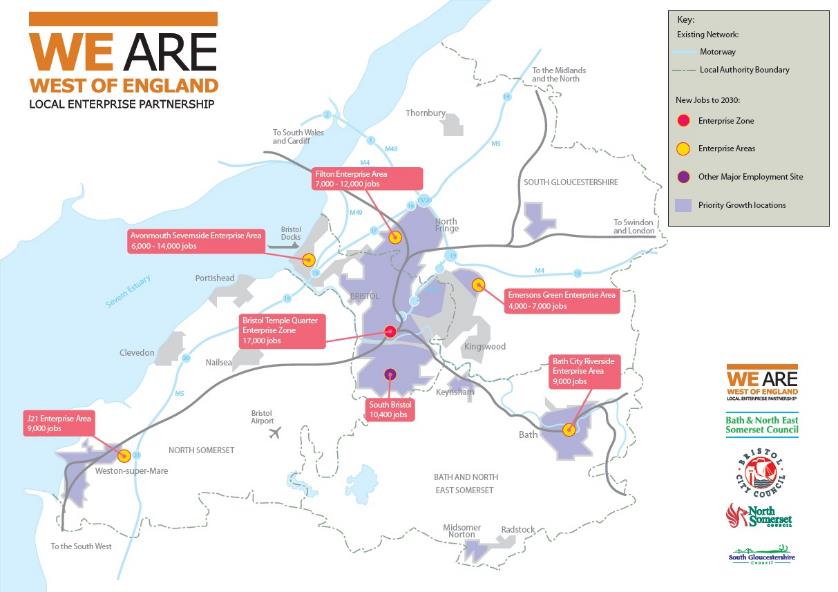 Appendix 1 continued:  Examples of potential key sectors and learner groups**Please note this is not an extensive list and purely suggested opportunitiesEnterprise Zone / AreaKey SectorsExamples of Potential learner groups/types/challengesBristol Temple Quarter Professional ServicesHigh TechVisitor EconomyDigitalCreativeConstructionWomen ReturnersBME and other underrepresented groups, including people with disabilitiesTraineeships with extra trainingSector based work academies with additional trainingFiltonAdvanced EngineeringManufacturingAerospaceVisitor EconomyHi TechDigitalHealth (Care / Digital)Visitor EconomyConstructionCandidate rejections from Primes (referrals to Aerospace Supply Chain)Sector Based work academiesBME and other underrepresented groups, including people with disabilitiesTraineeships with extra trainingSector based work academies with additional trainingBath Riverside and Somer ValleyHealth (Care / Digital)Creative DigitalConstruction (Housing)Hi TechRetailVisitor EconomyCandidate rejections from Primes (referrals to Aerospace Supply Chain)Sector Based work academiesBME and other underrepresented groups, including people with disabilitiesTraineeships with extra training Sector based work academies with additional trainingJunction 21Health CareFoodHi TechProfessional ServicesDistributionConstructionNot in Education, Employment, Training or School (NEETS)Over 50’s / Fuller working livesTransport to WorkBME and other underrepresented groups, including people with disabilitiesTraineeships with extra trainingSector based work academies with additional trainingAvon and Severnside AreaAvon and Severnside Area (cont’d)DistributionRetailManufacturingAdvanced EngineeringConstructionHi TechLow CarbonTUPE / Redundancy / Career changersCandidate rejections from Primes (referrals to Aerospace Supply Chain)Sector Based work academiesBME and other underrepresented groups, including people with disabilitiesTraineeships with extra training Sector based work academies with additional training	Emerson GreenRetailHi TechAdvanced EngineeringCreative and DigitalHealthProfessional ServicesTUPE / Redundancy / Career changersCandidate rejections from Primes (referrals to Aerospace Supply Chain)Sector Based work academiesBME and other underrepresented groups, including people with disabilitiesTraineeships with extra training Sector based work academies with additional training	